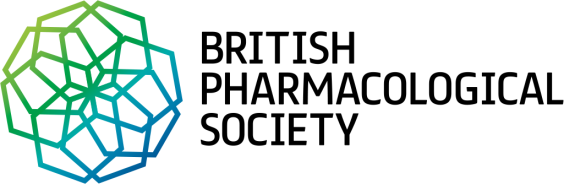 Fellowship application formApplication FellowshipPlease provide a statement (up to a maximum of 300 words) within the box below.Please return the completed form and one-page CV to membership@bps.ac.ukBackgroundFellows of the British Pharmacological Society are members who have demonstrated distinction and peer recognition in pharmacology. There are currently 291 Fellows, all of whom have made, and may continue to make, substantial contributions to the disciplines of Pharmacology, Clinical Pharmacology and Therapeutics, through their work, publication and presentation of research, leadership, and contribution to Society life.Fellows:Are entitled to use FBPhS after their nameReceive a Fellowship certificateAre usually announced in the national pressAre published on the Fellows DirectoryWhat is required to make a nomination?Candidates must have been a Full Member of the Society for at least five years, and be supported by two existing Fellows.Candidates must demonstrate distinction and peer recognition in pharmacology. The normal criteria are: Contribution to pharmacology (demonstrated by career progression and publication record in suitable journals) or, for those in industry or outside mainstream research, by references from Fellows or Full MembersSubstantial contribution to the Society, demonstrated by committee or editorial board work or attendance at and contribution to Society meetingsThe application must be completed by the candidate. A statement explaining the candidate’s achievements relevant to the criteria for Fellowship, should be enclosed along with a one-page CV.Please structure the statement under the following headings where appropriate:Contributions to the SocietyHighlights in researchHighlights in teaching and/or outreachWhat happens once a proposal is submitted?All applications will be considered by the Nominations Group. The Nominations Group is made up of President, President-Elect, a President Emeritus and three Society Fellows. The President will report the Nominations Group’s recommended Fellows to Council, meeting in September.The Council will decide Fellowship awards. The decisions taken by the Council are final.Successful candidates will be notified after the Council meeting, and usually by 31 October. The higher fee for Fellowship (see website) becomes due on 1 January following a successful application.Deadline1 AugustName:Address:Present position:Email:Contact number:Proposer’s name:Email:Contact number:Seconders name:Email:Contact number:Contributions to the Society:Highlights in research:Highlights in teaching and/or outreach: